GUÍA PARA EL GRUPO 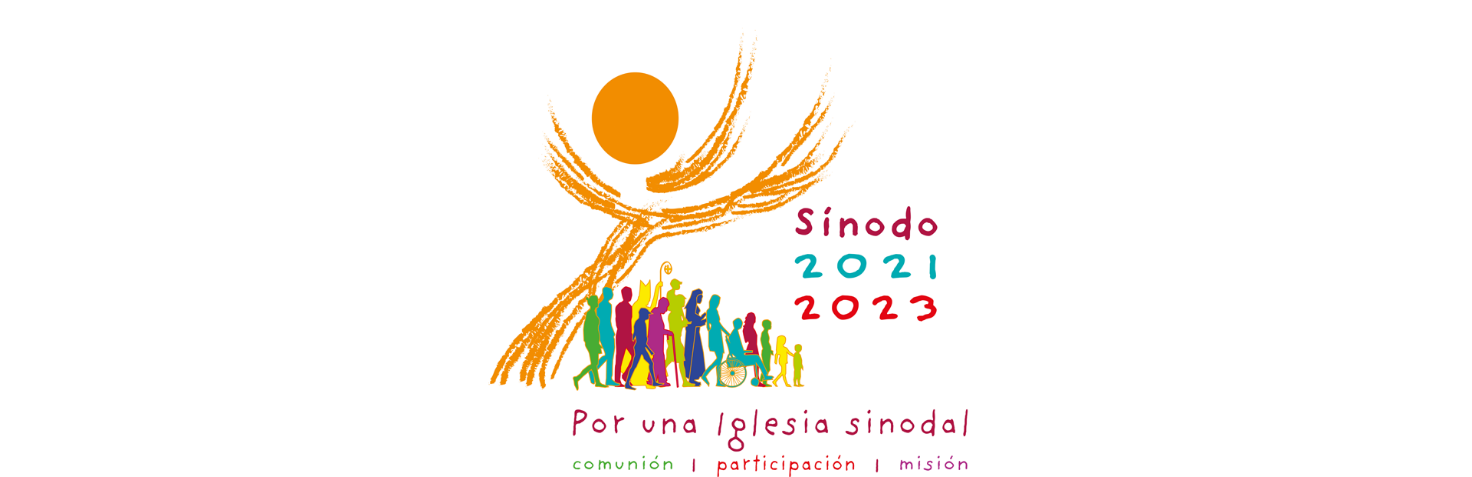 DE REFLEXIÓN SINODALEl papa Francisco nos ha convocado a todos los miembros de la Iglesia (obispos, sacerdotes, vida consagrada y laicos) a realizar un Sínodo, que se prolongará desde octubre de 2021 hasta octubre de 2022.¿Cuál es la finalidad del Sínodo?Realizar una seria reflexión sobre la comunión, participación y misión de la Iglesia en esta nueva etapa de la historia, poniéndonos todos a la escucha de la Palabra de Dios, escuchándonos unos a otros y compartiendo lo que el Espíritu Santo nos inspira.Una reflexión que debemos llevar a cabo de forma “sinodal”, es decir, caminando juntos, todos: parroquias (pequeñas y grandes), comunidades religiosas y grupos eclesiales, asociaciones y movimientos, como hermanos en la fe y en comunión con toda la Iglesia. Todas y cada una de las aportaciones y experiencias sinodales serán valiosas, pues es Dios mismo el que habla a su Pueblo, cuando rezamos y escuchamos unidos, y cuando discernimos juntos su voluntad.¿Cómo desarrollar el encuentro de reflexión sinodal?Partimos del método de diálogo espiritual que promueve la participación activa, la escucha atenta, el habla reflexiva y el discernimiento espiritual. Cada encuentro viene a durar una hora y consta de las siguientes partes:Se inicia con la invocación al Espíritu, la proclamación de la Palabra de Dios y un breve tiempo de silencio para la oración personal.Cada uno comparte brevemente el fruto de su propia oración, en relación a la Palabra de Dios proclamada y al enunciado del tema que se va tratar en el encuentro.El monitor expone el tema de consulta y lee las preguntas. Se abre un momento de diálogo entre nosotros sobre el tema. No se trata de debatir, ni de responder a las preguntas de una forma teórica; lo realmente importante es expresarnos de manera constructiva y serena. No olvidemos que lo mismo que se nos invita a hablar, también es preciso que sepamos escuchar de forma humilde y respetuosa a todos y observar cómo el Espíritu Santo actúa, tanto en cada persona que habla como en el discernimiento por parte de todo el grupo.Tiempo de silencio para observar las inspiraciones internas en cada uno. Luego, los participantes reflexionan sobre qué ha suscitado en ellos lo escuchado en el diálogo compartido. También es muy relevante expresar nuevas intuiciones o preguntas que no han encontrado todavía respuestas. Finalmente se discierne en el grupo la respuesta conjunta a la consulta, que el responsable recoge por escrito para enviarla a: diocesis@iglesiaenlarioja.org. Con las oraciones espontáneas de gratitud finalizamos cada encuentro.